Executive Committee Special Meeting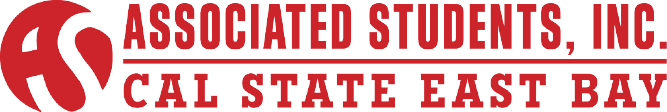 David M. Lopez, President/CEO5:00pm – 6:30pmMonday, August 10th, 2015ASI Board Room, 2nd Floor, New UU Building Conferencing Instructions:	Dial in the access telephone number 877-919-8930Enter participant pass code 7890654 followed by # signCALL TO ORDERROLL CALLACTION ITEM - Approval of the AgendaACTION ITEM – Approval of Minutes of July 30th, 2015ACTION ITEM – Approval of Minutes of August 3rd, 2015PUBLIC COMMENT – Public Comment is intended as a time for any member of the public to address the board on any issues affecting ASI and/or the California State University, East Bay.OLD BUSINESS ITEMS:ACTION ITEM – Approval of Personnel Committee Minutes of July 30th, 2015ACTION ITEM – Club Funding PolicyACTION ITEM – Health and Safety FairDISCUSSION ITEM – Bylaws & Committee Codes (VP of Internal Affairs)NEW BUSINESS ITEMS:INFORMATION ITEM – CSUnity/CSSA UpdateDISCUSSION ITEM – Election CodeDISCUSSION ITEM – Retreat Update (Exec. VP/Chief of Staff)DISCUSSION ITEM – Newsletter Ideas (VP of Internal Affairs)INFORMATION ITEM – ASI Committee ApplicationROUND TABLE REMARKS 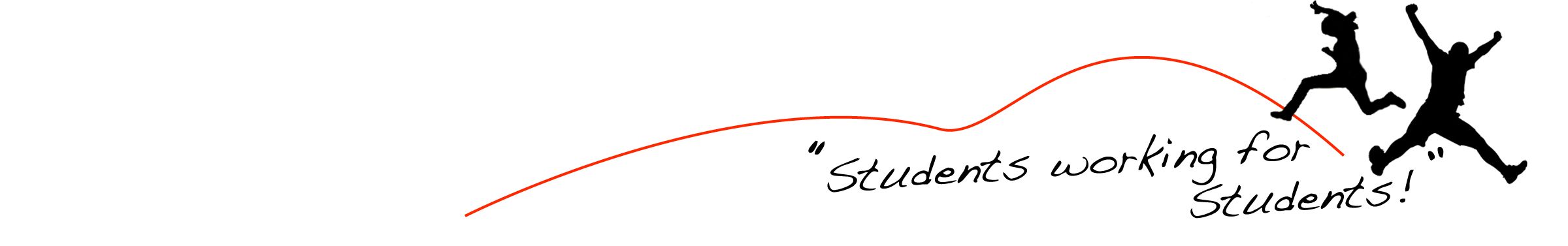 